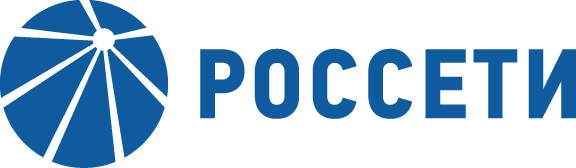 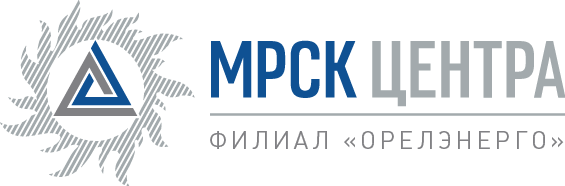 Уведомление №1об изменении условий извещения о проведении запроса цен по результатам конкурентного предварительного отбора (далее – Запрос цен) (Документации о проведении запроса цен) на право заключения Договора на выполнение работ по химической расчистке просек ВЛ для нужд ПАО «МРСК Центра» (филиала «Орёлэнерго»), (опубликовано на официальном сайте Российской Федерации для размещения информации о размещении заказов www.zakupki.gov.ru, копия публикации на электронной торговой площадке ПАО «Россети» www.b2b-mrsk.ru №1212964 от 21.03.2019, а так же на официальном сайте ПАО «МРСК Центра» www.mrsk-1.ru в разделе «Закупки»)Организатор запроса предложений ПАО «МРСК Центра», расположенный по адресу: РФ, 127018, г. Москва, 2-я Ямская ул., д. 4, (контактное лицо: Алисов Максим Александрович, контактный телефон (4862) 44-50-31 доб. 375), настоящим вносит изменения в извещение о проведении запроса цен (Документацию о проведении запроса цен) на право заключения Договора на выполнение работ по химической расчистке просек ВЛ для нужд ПАО «МРСК Центра» (филиала «Орёлэнерго»).Внести изменения в извещение о проведении запроса цен (Документацию о проведении запроса цен) на право заключения Договора на выполнение работ по химической расчистке просек ВЛ для нужд ПАО «МРСК Центра» (филиала «Орёлэнерго») и изложить в следующей редакции:Дата и время окончания подачи заявок: 02.04.2019 12:00.Дата и время рассмотрения заявок: 10.04.2019 12:00.Дата и время подведения итогов: 10.04.2019 12:00Пункт 16 Извещения о проведении запроса цен: «Дата и время окончания приема Заявок: 12 часов 00 минут 02 апреля 2019 года …».Примечание:По отношению к исходной редакции извещения о проведении запроса цен (Документации о проведении запроса цен) на право заключения Договора на выполнение работ по химической расчистке просек ВЛ для нужд ПАО «МРСК Центра» (филиала «Орёлэнерго») внесены следующие изменения:измены сроки: окончания приема заявок, рассмотрения заявок и подведения итогов.В части не затронутой настоящим уведомлением, Поставщики (Подрядчики) руководствуются извещением о проведении запроса цен (Документацией о проведении запроса цен) на право заключения Договора на выполнение работ по химической расчистке просек ВЛ для нужд ПАО «МРСК Центра» (филиала «Орёлэнерго»), (опубликовано на официальном сайте Российской Федерации для размещения информации о размещении заказов www.zakupki.gov.ru, копия публикации на электронной торговой площадке ПАО «Россети» www.b2b-mrsk.ru №1212964 от 21.03.2019, а также на официальном сайте ПАО «МРСК Центра» www.mrsk-1.ru в разделе «Закупки»).Председатель закупочной комиссии – Заместитель генерального директора -директор филиала ПАО «МРСК Центра» - «Орелэнерго»                                          Ю.А. Волченков